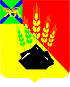 АДМИНИСТРАЦИЯ МИХАЙЛОВСКОГОМУНИЦИПАЛЬНОГО РАЙОНАПОСТАНОВЛЕНИЕ___________                                          с. Михайловка                                           № _________О внесении изменений в постановление администрации Михайловского муниципального района от 16.02.2022 № 167-па «Об утверждении муниципальной программы«Развитие дополнительного образования в сфере культуры и искусства на 2022 – 2024 гг.»В соответствии с Федеральным законом от 06.10.2003 № 131-ФЗ «Об общих принципах организации местного самоуправления в Российской Федерации», Федеральным законом от 29.12.2012 № 237-ФЗ «Об образовании в Российский Федерации», постановлением Администрации Приморского края от 07.12.2012 № 387-па «Об утверждении государственной программы Приморского края «Развитие культуры Приморского края на 2013-2021 годы», решением Думы Михайловского муниципального района от 21.12.2022 № 286 «Об утверждении районного бюджета Михайловского муниципального района на 2023 год и плановый период 2024 и 2025 годов», руководствуясь Уставом Михайловского муниципального района, администрация Михайловского муниципального районаПОСТАНОВЛЯЕТ:1. Внести изменения в постановление администрации Михайловского муниципального района от 16.02.2022 № 167-па «Об утверждении муниципальной программы «Развитие дополнительного образования в сфере культуры и искусства на 2022 – 2024 гг.» следующего содержания:1.1. Раздел 11 «Объемы и источники финансирования с разбивкой по годам и видам источников (тыс. руб.)» Паспорта муниципальной программы, изложить в следующей редакции:1.2. Приложение 1 к муниципальной программе изложить в новой редакции (прилагается);1.3. Приложение 2 к муниципальной программе изложить в новой редакции (прилагается).2. Муниципальному казенному учреждению «Управление по организационно-техническому обеспечению деятельности администрации Михайловского муниципального района» (Корж С.Г.) разместить настоящее постановление на официальном сайте администрации Михайловского муниципального района.3. Настоящее постановление вступает в силу с момента размещения его на официальном сайте администрации Михайловского муниципального района.4. Контроль исполнения настоящего постановления возложить на заместителя главы администрации муниципального района Петроченко О.В. Глава Михайловского муниципального района – Глава администрации района                                                                 В.В. АрхиповПриложение 1Исполняющий обязанности  директора МБУ ДО «ДШИ» с. Михайловка                              И.Б. ЛимПриложение 2 Финансовое обеспечение Программы«Развитие дополнительного образования в сфере культуры и искусства на 2022-2024 годы»11Объемы и источники финансирования с разбивкой по годам и видам источников (тыс. руб.) Финансирование программы всего:  ВСЕГО: 80 949,219 тыс. руб.2022 г. – 23 556,428 тыс. руб.Из средств местного бюджета 21 950,50 тыс. руб.Из средств краевого бюджета  313,048 тыс. руб.Из средств федерального бюджета 0,0 тыс. руб.Из средств приносящей доход деятельности 1292,88 тыс. руб.2023 г. – 30 932,791 тыс. руб.Из средств местного бюджета 24 649,999 тыс. руб.Из средств краевого бюджета 930,319 тыс. руб.Из средств федерального бюджета 4 002,473Из средств приносящей доход деятельности 1350,0 тыс. руб2024 г. – 26 460,00 тыс. руб.Из средств местного бюджета 24 500,00 тыс. руб.Из средств краевого бюджета  610,00 тыс. руб.Из средств федерального бюджета 0,0 тыс. руб.Из средств приносящей доход деятельности 1350,0 тыс. руб№п/пПеречень мероприятийИсточники финансированияОбъем финансирования - всего, тыс. руб.В том числе погодамВ том числе погодамВ том числе погодамСрок исполненияОтветственный исполнитель№п/пПеречень мероприятийИсточники финансированияОбъем финансирования - всего, тыс. руб.202220232024Срок исполненияОтветственный исполнитель1Задача 1.Оснащение муниципального бюджетного учреждения дополнительного образования музыкально-исполнительским инструментарием (приобретение музыкальных инструментов)Федеральный3879,9830,003879,983До конца 2023 годаМБУ ДО «ДШИ» с. МихайловкаЗадача 1.Оснащение муниципаль-ного бюджетного учре-ждения дополнительного образования музыкально-исполнительским инструментарием (приоб-ретение музыкальных ин-струментов)Краевой320,3190,00320,3190До конца 2023 годаМБУ ДО «ДШИ» с. МихайловкаЗадача 1.Оснащение муниципаль-ного бюджетного учре-ждения дополнительного образования музыкально-исполнительским инструментарием (приоб-ретение музыкальных ин-струментов)Местный149,999149,999До конца 2023 годаМБУ ДО «ДШИ» с. Михайловка2Задача 2.Реализация дополнительных общеразвивающих программ, дополнительных предпрофессиональных общеобразовательных программ для учащихся Местный70844,721844,7024500,024500,00В течение всего периода реализации ПрограммыМБУ ДО «ДШИ» с. МихайловкаЗадача 2.Реализация дополнитель-ных общеразвивающих программ, дополнитель-ных предпрофессиональ-ных общеобразовательных программ для учащихсяДеятельность приносящая доход3992,881292,881350,01350,0В течение всего периода реализации ПрограммыМБУ ДО «ДШИ» с. Михайловка3Задача 3.Повышение квалификации педагогических работников учреждения дополнительного образования (оценка рабочих мест)Местный42,0042,00В течение всего периода реализации ПрограммыМБУ ДО «ДШИ» с. Михайловка1.Обеспечение мер социальной поддержки педагогическим работникамКраевой1 533,048313,048610,00610,00До конца 2024 МБУ ДО «ДШИ» с.Михайловка4Задача 4.Обеспечение условий пребывания детей в муниципальном бюджетном учреждении дополнительного образования в соответствии с санитарно-гигиеническими нормами и требованиями пожарной безопасности (противопожарная обработка)Местный63,863,8До конца 2022 годаМБУ ДО «ДШИ» с. Михайловка1. Ремонт классов учебного отделения п. НовошахтинскийДекабрь 2024годаМБУ ДО «ДШИ» с. Михайловка2. Приобретение пожарных охранных систем, соответствующих требованиям пожарной безопасностиДекабрь 2024годаМБУ ДО «ДШИ» с. Михайловка5Задача 5.Поддержка и поощрение талантливых и даренных детей-учащихся детской школы искусствЕжегодно, в течение периода реализации ПрограммыМБУ ДО «ДШИ» с. Михайловка6Задача 6.Оснащение учебного процесса методическим и техническим инструментариемФедеральный77,5177,51До конца 2023 годаМБУ ДО «ДШИ» с. Михайловка1. Приобретение мебели, оргтехники, школьного инвентаряФедеральный44,9844,98До конца 2023 годаМБУ ДО «ДШИ» с. Михайловка№ п/пПеречень мероприятийИсточники финансированияОбъем финансирования, всего тыс. руб.Срок исполнения,в том числе по годам,тыс. руб.Срок исполнения,в том числе по годам,тыс. руб.Срок исполнения,в том числе по годам,тыс. руб.Ответственный исполнитель№ п/пПеречень мероприятийИсточники финансированияОбъем финансирования, всего тыс. руб.202220232024Ответственный исполнитель1Оказание муниципальных услугМестный бюджет70844,7021844,7024500,0024500,00МБУ ДО «ДШИ» с. Михайловка2Оказание муниципаль-ных услугДеятельность приносящая доход3992,881292,881350,01350,0МБУ ДО «ДШИ» с. Михайловк3Обеспечение условий в соответствии с санитарно-гигиеническими нормами и требованиями пожарной безопасностиМестный бюджет105,80105,800,000,00МБУ ДО «ДШИ» с. Михайловка4Развитие материально- технической базыМестный бюджет149,9990,00149,9990,00МБУ ДО «ДШИ» с. Михайловка5Развитие материально- технической базыКраевой бюджет320,3190,00320,3190,00МБУ ДО «ДШИ» с. Михайловка6Развитие материально- технической базыФедеральный бюджет4002,4730,004002,4730,00МБУ ДО «ДШИ» с. Михайловка7Меры социальной поддержки педагоговКраевой бюджет1533,048313,048610,0610,0МБУ ДО «ДШИ» с. МихайловкаИтого80949,21923556,42830932,79126460,00